Invoice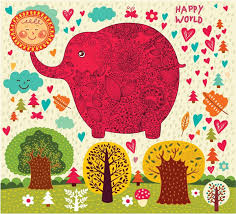 InvoiceDate: 10/01/2022Contract # C001900Purchase order # P2300001Invoice # From: Kara Farmer-Primeaux, LLCAddress: 200 E. Smith StreetAddress: Lafayette, LA 70501From: Kara Farmer-Primeaux, LLCAddress: 200 E. Smith StreetAddress: Lafayette, LA 70501QtyDescriptionDescriptionDescriptionAssigned or ReliabilityAssigned or ReliabilityLine Total1Site Name, Classroom Type, Classroom CodeSite Name, Classroom Type, Classroom CodeSite Name, Classroom Type, Classroom CodeAssigned or shadowAssigned or shadow$ 0.001Mary’s Little Lamb, PreK, ORL064002Mary’s Little Lamb, PreK, ORL064002Mary’s Little Lamb, PreK, ORL064002AssignedAssigned$310.001Angels by Angels, PreK, ORL065003Angels by Angels, PreK, ORL065003Angels by Angels, PreK, ORL065003A-Extenuating CircumstancesA-Extenuating Circumstances$150.00Total:Total:Total:Total:$460.00